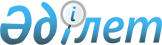 Об утверждении Правил содержания и выпаса сельскохозяйственных животных в городе Балхаш
					
			Утративший силу
			
			
		
					Решение Балхашского городского маслихата Карагандинской области от 1 декабря 2010 года N 37/285. Зарегистрировано Управлением юстиции города Балхаш Карагандинской области 10 января 2011 года N 8-4-210. Утратило силу - решением Балхашского городского маслихата Карагандинской области от 12 июня 2012 года N 5/43      Сноска. Утратило силу - решением Балхашского городского маслихата Карагандинской области от 12.06.2012 N 5/43.

      В соответствии с Законами Республики Казахстан от 23 января 2001 года "О местном государственном управлении и самоуправлении в Республике Казахстан" и от 10 июля 2002 года "О ветеринарии" городской маслихат РЕШИЛ:



      1. Утвердить Правила содержания и выпаса сельскохозяйственных животных в городе Балхаш.



      2. Признать утратившим силу решение городского маслихата от 27 июня 2007 года N 44/429 "Об утверждении Правил содержания и выпаса сельскохозяйственных животных в городе Балхаш и прилегающих поселках" (зарегистрировано в Реестре государственной регистрации нормативных правовых актов за N 8-4-78, опубликовано в газетах "Балқаш өңірі" от 20 июля 2007 года N 60, "Северное Прибалхашье" от 20 июля 2007 года N 79-80).



      3. Контроль за исполнением настоящего решения возложить на постоянную комиссию городского маслихата по промышленности, строительству, транспорту, коммунальному хозяйству и экологии (Ж.Омаров).



      4. Настоящее решение вводится в действие по истечении десяти календарных дней после дня его первого официального опубликования.      Председатель сессии                        Т. Шаталова      Секретарь городского маслихата             И. Сторожко      "СОГЛАСОВАНО"      Аким города                                Тейлянов К.Г.

      01.12.2010 г.      Начальник ГУ

      "Отдел сельского

      хозяйства и ветеринарии

      города Балхаш"                             Альмаганбетов Б.А.

      01.12.2010 г.      Начальник

      отдела внутренних

      дел города Балхаш                          Киякин Е.М.

      01.12.2010 г.      И.о. начальника

      ГУ "Балхашская городская

      территориальная инспекция

      Комитета государственной

      инспекции в агропромышленном

      комплексе Министерства сельского

      хозяйства Республики Казахстан"            Канатбеков И.К.

      01.12.2010 г.

Утверждены

решением городского маслихата

от 1 декабря 2010 года N 37/285 

ПРАВИЛА

содержания и выпаса сельскохозяйственных животных в городе Балхаш 1. Общие положения

      1. Настоящие Правила содержания и выпаса сельскохозяйственных животных в городе Балхаш (далее - Правила) разработаны в соответствии с Гражданским Кодексом Республики Казахстан от 27 декабря 1994 года, Кодексом Республики Казахстан от 30 января 2001 год "Об административных правонарушениях", Законами Республики Казахстан от 23 января 2001 года "О местном государственном управлении и самоуправлении в Республике Казахстан", от 10 июля 2002 года "О ветеринарии" и от 8 июля 2005 года "О государственном регулировании развития агропромышленного комплекса и сельских территорий", с целью регулирования вопросов содержания и выпаса сельскохозяйственных животных в городе Балхаш.



      2. Данные Правила распространяются на всех владельцев сельскохозяйственных животных в городе Балхаш, поселках Конырат, Саяк, Гулшат, включая организации и предприятия, независимо от их ведомственной подчиненности и форм собственности, населения и индивидуальных предпринимателей.



      3. В настоящих Правилах используются следующие основные понятия:

      1) сельскохозяйственные животные - культивируемые человеком все виды сельскохозяйственных животных и птиц, имеющих непосредственное отношение к сельскохозяйственному производству (крупный рогатый скот, овцы, козы, лошади, верблюды, свиньи, маралы и олени, куры, утки, гуси, индейки, медоносные пчелы, пушные звери и кролики), а также их межвидовые гибриды;

      2) уполномоченный государственный орган в области ветеринарии - государственное учреждение "Отдел сельского хозяйства и ветеринарии города Балхаш";

      3) животные - сельскохозяйственные, домашние, дикие, млекопитающие, птицы, пчелы, рыбы, земноводные, насекомые и другие представители животного мира;

      4) владельцы сельскохозяйственных животных - физические или юридические лица, которые имеют в собственности или ином владении сельскохозяйственных животных;

      5) содержание животных - действия, совершаемые владельцами животных для сохранения жизни физического и психического здоровья животных, получения полноценного потомства при соблюдении ветеринарно-санитарных норм, а также для обеспечения общественного порядка и безопасности граждан и представителей животного мира.

      Сноска. Пункт 3 в редакции решения Балхашского городского маслихата Карагандинской области от 10.03.2011 N 42/325 (вводится в действие с 01.01.2011). 

2. Содержание сельскохозяйственных животных

      4. Сельскохозяйственные животные должны содержаться в специально оборудованных закрытых помещениях, вольерах, расположенных на расстоянии от жилых домов индивидуального сектора, от территории стадионов, предприятий общественного питания, торговли, пищевой промышленности, многоквартирных домов, мест массового отдыха, оздоровительных детских лагерей, домов отдыха, санаториев, естественных и искусственных водоемов, артезианских колодцев в соответствии с действующими нормами.



      5. Местный исполнительный орган и акимы поселков должны:

      1) определить территорию пастбища, оформить акты на земельные участки согласно Земельному Кодексу Республики Казахстан;

      2) проводить работу по организации выпаса сельскохозяйственных животных в населенных пунктах (определить для пастьбы скотника и чабана, обеспечить верховыми лошадьми, заключить договора по оплате за счет владельцев скота);

      3) определить места и помещения для временного содержания безнадзорных сельскохозяйственных животных.

      Сноска. Пункт 5 в редакции решения Балхашского городского маслихата Карагандинской области от 10.03.2011 N 42/325 (вводится в действие с 01.01.2011).



      6. При жилых домах, в случае проживания в них более одной семьи, разрешается содержать в специально оборудованных закрытых помещениях, вольерах сельскохозяйственных животных с согласия семей, проживающих в этом доме по соседству, при соблюдении установленных ветеринарно-санитарных норм.



      7. Продажа, ввоз и вывоз сельскохозяйственных животных разрешается только при оформлении ветеринарного сертификата установленного образца, которое выдается уполномоченным государственным органом в области ветеринарии на основании ветеринарного паспорта.



      8. Перевозка сельскохозяйственных животных воздушным, водным, железнодорожным транспортом осуществляется в соответствии с Правилами перевозок на данных видах транспорта.



      9. Обязательные условия содержания сельскохозяйственных животных:

      1) своевременная идентификация, с оформлением ветеринарного паспорта. Плановые вакцинации против особо опасных инфекционных болезней и профилактические обработки против паразитарных заболеваний по требованию уполномоченного государственного органа в области ветеринарии;

      2) новорожденные и приобретенные сельскохозяйственные животные не позднее двух месяцев должны быть осмотрены и зарегистрированы в уполномоченном государственном органе в области ветеринарии;

      3) соблюдение санитарно-гигиенических, ветеринарно-санитарных правил и норм.



      10. Владельцам сельскохозяйственных животных не разрешается:

      1) перегон, выпас сельскохозяйственных животных в городской и поселковой жилой зоне;

      2) выгул сельскохозяйственных животных на улицах, площадях, в скверах, парках и других местах общего пользования;

      3) купание сельскохозяйственных животных в озере и других естественных и искусственных водоемах, в местах отдыха людей;

      4) загрязнение окружающей среды;

      5) убой сельскохозяйственных животных без предубойного ветеринарного осмотра и послеубойного ветеринарного осмотра туш и органов;

      6) выброс или зарывание в землю трупов сельскохозяйственных животных;

      7) выпас сельскохозяйственных животных в полосе отчуждения железных дорог, прогона сельскохозяйственных животных в неустановленных переходах без сопровождения владельца;

      8) нарушение правил обеспечения безопасности дорожного движения.

      Сноска. Пункт 10 в редакции решения Балхашского городского маслихата Карагандинской области от 10.03.2011 N 42/325 (вводится в действие с 01.01.2011).



      11. Задержавший безнадзорный сельскохозяйственный скот и других домашних или прирученных животных должен возвратить их собственнику, а если он или его местопребывание неизвестны, не позднее трех дней с момента такого задержания заявить об обнаруженных животных в органы внутренных дел или аппарат акима, которые принимают меры к розыску собственника. На период розыска собственника животные будут водворены в места временного содержания, определенные распоряжением акима. Организация транспортировки безнадзорных животных в места временного содержания вменяется государственным учреждением "Отдел сельского хозяйства и ветеринарии города Балхаш". Идентификацию и вакцинацию животных проводит Балхашская городская территориальная инспекция Комитета государственной инспекции в агропромышленном комплексе Министерства сельского хозяйства Республики Казахстан.

      Содержание безнадзорных сельскохозяйственных животных в местах временного содержания и возврат их владельцам регламентируется статьей 246 Гражданского Кодекса Республики Казахстан и другими законодательными актами Республики Казахстан.

      Сноска. Пункт 11 в редакции решения Балхашского городского маслихата Карагандинской области от 10.03.2011 N 42/325 (вводится в действие с 01.01.2011). 

3. Права владельцев сельскохозяйственных животных

      12. Любое сельскохозяйственное животное является собственностью владельца и, как всякая собственность, охраняется законом. 

4. Функции владельцев сельскохозяйственных животных      Сноска. Название главы 4 в редакции решения Балхашского городского маслихата Карагандинской области от 10.03.2011 N 42/325 (вводится в действие с 01.01.2011).

      13. Владельцам сельскохозяйственных животных необходимо:

      1) гуманно обращаться с сельскохозяйственными животными, содержать их в соответствии с биологическими особенностями, а в случае заболевания своевременно прибегать к ветеринарной помощи;

      2) создать необходимые условия ветеринарным специалистам для проведения ветеринарных мероприятий, по требованию уполномоченного государственного органа в области ветеринарии своевременно представлять сельскохозяйственных животных для осмотра, диагностики, исследований и лечебно-профилактических обработок;

      3) обеспечить паспортизацию и идентификацию всех животных;

      4) поддерживать надлежащее санитарное состояние в местах их содержания и прогулок, регулярно проводить дезинфекцию. Объедки кормов и мусор своевременно вывозить на городскую свалку через коммунальные службы;

      5) не оставлять сельскохозяйственных животных без присмотра и не допускать их бродяжничества, не допускать потравы и порчи зеленых насаждений;

      6) принимать необходимые меры, обеспечивающие безопасность окружающих людей, сельскохозяйственных животных;

      7) при приобретении, потере или падежа сельскохозяйственного животного своевременно сообщать в уполномоченный государственный орган в области ветеринарии;

      8) сообщать в ближайшие медицинские учреждения и ветеринарным специалистам о нанесении травм сельскохозяйственными животными человеку или другому животному;

      9) своевременно информировать коммунальную службу и ветеринарного специалиста о необходимости вывоза и уничтожения трупов животных. 

5. Контроль за соблюдением Правил

      14. Осуществление надзора за соблюдением Правил содержания и выпаса сельскохозяйственных животных в городе Балхаш возлагается на государственное учреждение "Отдел сельского хозяйства и ветеринарии города Балхаш", государственное учреждение "Балхашская городская территориальная инспекция Комитета государственной инспекции в агропромышленном комплексе Министерства сельского хозяйства Республики Казахстан" и отдел внутренних дел города Балхаш. 

6. Ответственность владельцев сельскохозяйственных животных за нарушение настоящих правил

      15. Юридические и физические лица, виновные в нарушении настоящих Правил, несут ответственность в соответствии с действующим законодательством Республики Казахстан.

      Сноска. Пункт 15 в редакции решения Балхашского городского маслихата Карагандинской области от 10.03.2011 N 42/325 (вводится в действие с 01.01.2011).



      16. При наличии материального ущерба потерпевший имеет право обратиться в суд за его возмещением.
					© 2012. РГП на ПХВ «Институт законодательства и правовой информации Республики Казахстан» Министерства юстиции Республики Казахстан
				